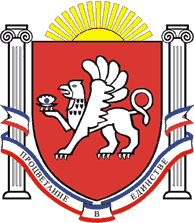 РЕСПУБЛИКА    КРЫМРАЗДОЛЬНЕНСКИЙ  РАЙОНАДМИНИСТРАЦИЯ   КОВЫЛЬНОВСКОГО  СЕЛЬСКОГО ПОСЕЛЕНИЯПОСТАНОВЛЕНИЕ     11.11.2019 г.                                с. Ковыльное                                       № 334    О внесении изменений в постановление Администрации Ковыльновского сельского поселения от 01.08. 2018 № 194 « Об утверждении порядка предоставления субсидий из бюджета муниципального образования Ковыльновское сельское поселение  юридическим лицам (за исключением субсидий государственным (муниципальным) учреждениям), индивидуальным предпринимателям, физическим лицам-производителям товаров, работ, услуг»В соответствии со статьей 78 Бюджетного кодекса Российской Федерации, Федерального закона от 24.07.2007 года № 209-ФЗ «О развитии малого и среднего предпринимательства в Российской Федерации», Закона Республики Крым от 17.07.2014 года № 30-ЗРК «О развитии малого и среднего предпринимательства в Республике Крым», постановленим Правительства РФ от 20.11.2018 № 1389 « О внесении изменений в некоторые акты Правительства Российской Федерации»,    руководствуясь Уставом муниципального образования Ковыльновское сельское поселение Раздольненского района Республики Крым, принимая во внимание  предложение прокуратуры Раздольненского района от 24.05.2019 № 13-472в-2019, заключение прокуратуры от 30.10.2019 № 23-2019ПОСТАНОВЛЯЮ:1. Внести в постановление Администрации Ковыльновского сельского поселения от 01.08. 2018 № 194 « Об утверждении порядка предоставления субсидий из бюджета муниципального образования Ковыльновское сельское поселение  юридическим лицам (за исключением субсидий государственным (муниципальным) учреждениям), индивидуальным предпринимателям, физическим лицам-производителям товаров, работ, услуг» следующие изменения:1.1. в Раздел 2 Порядка добавить пункты 2.11., 2.12. следующего содержания:«2.11. В случае невозможности предоставления субсидии в текущем финансовом году в связи с недостаточностью лимитов бюджетных обязательств, указанных в пункте 1.2 настоящего Порядка, субсидия предоставляется в очередном финансовом году получателю субсидии, соответствующему категориям и (или) критериям отбора, документа без повторного прохождения проверки на соответствие указанным категориям и (или) критериям отбора.2.12. Получатели бюджетных средств, на основании заключенных соглашений (договоров), в пределах учтенных на лицевом счете, открытом в территориальном органе Федерального казначейства, ассигнований, лимитов бюджетных обязательств и предельных объемов финансирования денежных обязательств осуществляют в установленном порядке перечисление субсидий на расчетные или корреспондентские счета, открытые получателям субсидий в учреждениях Центрального банка Российской Федерации или кредитных организациях (за исключением субсидий, подлежащих в соответствии с бюджетным законодательством Российской Федерации казначейскому сопровождению).».2. Обнародовать настоящее постановление на информационных стендах  населенных пунктов Ковыльновского сельского поселения  и  на официальном сайте  Администрации Ковыльновского сельского  поселения (http://kovilnovskoe-sp.ru/). 3. Контроль по исполнению настоящего постановления оставляю за собой.Председатель Ковыльновского сельского совета- глава Администрации Ковыльновского сельского поселения 	                             Ю.Н. Михайленко 